«Путешествие в страну Математики». Открытое итоговое занятие для учителей по математике в подготовительной группеЦель: Закрепление математических знаний и умений посредством игры – путешествие.Задачи:   -Закрепить знание часов;- Закрепить умение определять большее и меньшее число используя знаки - «больше», «меньше», «равно»;- Совершенствовать навыки прямого и обратного счета;- Закреплять умение в решении примеров и задач;- Развивать сообразительность, внимание, память;- Воспитывать самостоятельность, умение понимать учебную задачу и выполнять ее;-Упражнять в умении ориентироваться на листе бумаги в клетку- Воспитывать интерес к математике.Демонстрационный материал: интерактивная доска,  конверт с письмом.Раздаточный материал: ручки на каждого ребенка, листы в клетку.Ход занятия:Заходим в зал, проходим, круг по залу останавливаемся.Воспитатель: Ребята, к нам сегодня пришли гости, давайте поприветствуем их ,подарим им свои улыбки и хорошие настроение. Присаживайтесь на свои места. Садитесь красиво, следите за осанкой.  Я предлагаю вам отправиться в путешествие в страну  «Математика». Вы согласны? Как вы думаете, кто живет в этой стране? (ответы детей)Воспитатель: Живут цифры, числа, задачи, примеры, часы, загадки, геометрические фигуры. И все там что-то считают, пересчитывают, решают примеры, задачи, отгадывают загадки, выполняют задания. Вы согласны туда отправиться? (ответы детей)Воспитатель: Для того чтобы попасть в эту страну, нам нужно быстро считать, думать, отгадывать.Я предлагаю провести разминку «Вопрос – ответ». Я спрашиваю, а вы отвечаете. 1. Какой сегодня день недели? Какой день недели был вчера? Какой день недели будет завтра? Какой по счету день суббота, воскресенье? 2. Весну сменит зима? Какое время суток тут нарисовано? Послу утра наступает ночь?3. Если канат толще нитки, то нитка?4. Если сестра старше брата, то брат?5. Что больше: целое или половина? Что меньше половина или целое?6. Если дерево выше куста, то куст? (ниже дерева)7. . Если линейка длиннее карандаша, то карандаш?Воспитатель: Молодцы. Теперь мы смело можем отправляться в путешествие. Чтобы нам попасть в страну математики нам нужно пройти по «Цветочному мосту».   У вас на столе лежат карточки с числами. Выложите, пожалуйста, числа по порядку до 20.  А Илья, поможет мне. Мост построен, переходим, повторяя числа 1234567…20.Вот мы попали в страну математики. Но нас ни кто не встречает, где же профессор математики. Смотрите, какое то письмо. На конверте написано  «детский сад №22 , для детей подготовительной группы» Значит для нас (открываю конверт, достаю письмо) Здравствуйте дорогие ребята! Я очень рад, что вы решили побывать в стране математики. Профессор извиняется, что не может встретить нас, он сейчас в другом детском саду даже в другом городе, на занятии, но  он попросил своих сказочных помощников помочь нам и оставил нам  разные задания, выполнив их, мы сможем совершить путешествие по стране математики. А кто его помощники мы скоро узнаем.Воспитатель: Вот и первое задание?Послушаете загадку:На руке и на столе И на башне в вышине Ходят, ходят ровным ходом От восхода до захода. (Часы)Воспитатель: Правильно! Часы!Посмотрите вот какие замечательные часы. (Воспитатель показывает детям большие настольные часы). А вот и первая помощница профессора. Кто это? Из какой сказки? Давайте  Золушке покажем, как мы знаем время.- Ребята, что показывает маленькая стрелка?- А большая?- Какая стрелка движется быстрее?- Если большая стрелка прошла весь круг по циферблату, что это значит(1час)- Если большая стрелка прошла половину круга, то прошло пол часа -  (30мин)- Ребята, а какие еще часы вы знаете? Песочные, ручные, солнечные, настольные, электронные…Золушка приготовила для вас задание. Золушка просит написать значение часов. Внимательно посмотрите на часы. А еще  она просит показать на часах определенное время. Данил, пожалуйста, выйди к доске,  и тебе нужно поставить  на часах 1 час 30 минут.Яна Мор, поставь на часах 7 часов.Аня Кож, поставь на часах 12 часов.Милада, поставь 3 часа.Максим, поставь 6 часов.Воспитатель: Молодцы ребята! Справились с заданием. Спасибо Золушке за задание.  Едем дальше.«Сосчитай-ка»А вот и второй помощник профессора. Узнали? Следующее задание нам приготовил нам Незнайка.В этих корзинках  Незнайка спрятал разные предметы. Для того, чтобы узнать, что там лежит, нужно отгадать загадку и правильно посчитать.Послушайте внимательноВ красной корзинке лежит:Фрукт на вкус хорош,И на лампочку похож. (Груша)А сколько же там лежит груш? Их меньше 8, но больше 6. Сколько получается? Правильно 7.В желтой корзинке:Яркий, кислый, Весь в обложке золотой.. (Лимон)Их меньше 4, но больше 2. И сколько же лимонов лежат в корзинке? Ответ 3В синей корзинке:С виду он похож на зонтик,Только меньше во сто кратКоль гроза на горизонте,Он бывает очень рад. (Гриб) .Их больше 8, но меньше 10.Сколько грибов? Ответ 9 В оранжевой корзинке:Как у бабушки на грядкеВырос овощ очень сладкий,Проведем мы тренировку -Кто быстрей сгрызет (Морковку).Их больше 4, но меньше 6. Правильно, 5.Воспитатель: молодцы ребята! Правильно посчитали. А вы сможете поставить знаки «больше», «меньше» или «равно» между корзинами в первом ряду и во втором. Вызвать 2х детей. Зарина, Рамиль. Справились. Умницы.А давайте, научим Незнайку решить арифметическую задачу. Но перед тем, как решить задачу давайте с вами вспомним из каких частей состоит задача? (Условие, Вопрос, Решение, Ответ).Послушайте задачу: Незнайка сорвал с грядки шесть огурцов, потом еще три огурца. Сколько огурцов собрал Незнайка? Давайте попробуем разобраться. Какое условие задачи? Какой вопрос? Это задача на сложение или вычитание? Решение какое? Нам нужно решить задачу на числовой линейке. Валерия, выйди, пожалуйста, к доске, и попробуй изобразить решение задачи на числовой линейке. А остальные выполняют в тетрадях.  Вот и показали Незнайке, как мы умеем решать задачи. Отправляемся дальше по сказочной стране.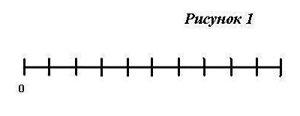 - Воспитатель: Отдохнем немного.Пальчиковая гимнастика:Рыбки (на слайде анимация рыбок)(Ладони сомкнуты, чуть округлены.  Выполняем волнообразные движения в воздухе.)Пять маленьких рыбок играли в реке,(Руки прижаты друг к другу. Переворачиваем их с боку на бок.)Лежало большое бревно на песке,(Ладони сомкнуты и чуть округлены.  Выполняем ими "ныряющее" движение.)И рыбка сказала: "Нырять здесь легко!"(Качаем сомкнутыми ладонями (отрицательный жест).)Вторая сказала: "Ведь здесь глубоко."(Ладони поворачиваются на тыльную сторону одной из рук – рыбка спит.)А третья сказала: "Мне хочется спать!"(Быстро качаем ладонями – дрожь.)Четвёртая стала чуть-чуть замерзать.(Запястья соединены. Ладони раскрываются и соединяются – рот.)А пятая крикнула: "Здесь крокодил!(Быстрые волнообразные движения сомкнутыми ладонями – уплывают.)Плывите отсюда, чтоб не проглотил!"Воспитатель. А сейчас посмотрите на доску. Какая геометрическая фигура нарисована на левом верхнем  углу? В левом нижнем углу? В правом верхнем углу и правом нижнем углу. Молодцы. Воспитатель: Кто же приготовил нас следующее задание. Буратино. Он что-то потерял. Давайте, поможем ему. Мне нужен помощник. Выходит 1 ребенок. Алина.– Возьмите в руку карандаш и поставьте его на точку, которую я вам поставила заранее.  От этой точки начнем рисунок.  Слушаем внимательно и выполняем задание.Слуховой диктант. Схематическое изображение ключа.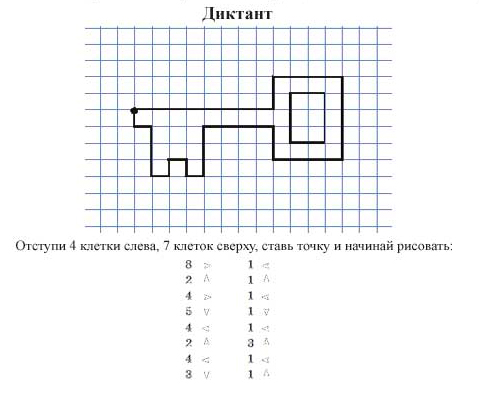 8 клеток вправо, 2 клетки вверх, 4 клетки вправо, 4 клетки вниз, 4 клетки влево, 2 клетки наверх, 4 клетки влево, 3 клетки вниз, 1 влево, 1 вверх, 1 влево, 3 вверх, 1 клетка влево, и 1 клетка вверх. – Посмотрите, что у вас получилось? (ответы детей). Вот и помогли найти ключ. Буратино благодарит Вас. Физкультминутка: по видео.Мы с вами хорошо позанимались. Давайте немного отдохнем и разомнемся. Задвиньте свои стулья и встаньте возле них.Прекрасно! А вои следующее задание приготовил нам Карлсон. Когда он летал над домами, то на небе увидел примеры. Но некоторые числа закрыли облака. Он просит вписать необходимые числа, чтобы правильно решить примеры. Спасибо Карлсону за интересное задание. 4+	= 10         6- =3 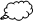 Воспитатель: Ребята, нам пора домой. А чтоб нам попасть домой нам нужно выполнить еще одно задание: построить снова «Цветочный мост» из цифр обратного счета.  Выложите, пожалуйста, цифры наоборот. Давайте, вместе  повторим. Молодцы!За ваши знания профессор  страны «Математика» благодарят вас, и желают вам успехов в учебе.Воспитатель: Молодцы ребята! Вот мы и дома. Вам понравилось путешествие? В какой стране мы с вами были? Что вам понравилось в этой стране? Какие задания вам пришлось выполнять? Что было самым трудным.Путешествие было интересным?Сегодня я убедилась, что вы умные, много знаете и умеете. Знаете про время, числа, умеете решать примеры и задачи. Молодцы! В благодарность, дарю Вам смайлики за хорошее поведение.